Україна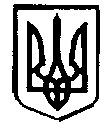 Новоукраїнський ліцей Ярославицької сільської радиДубенського району Рівненської областіНАКАЗ 30.08.2022                                               с.Новоукраїнка                                                  № 103Про організацію роботи з питань протидії насильству та булінгусеред учасників освітнього процесу у 2022/2023 навчальному році          Відповідно до Закону України «Про внесення змін до деяких законодавчих актів України щодо протидії булінгу (цькуванню)» від 18.12.2018 №2657-VІІІ, листів Міністерства освіти і науки України « Щодо організації виховного процесу в  закладах освіти у 2022/2023 навчальному році» від 10.08.2022 № 9105-22 та «Щодо організації роботи з питань запобігання і протидії домашньому насильству та булінгу» від 29.12.2018 №1/9-790, «Методичні рекомендації щодо запобіганню та протидії насильству» від 18.05.2018 №1/11-5580 та з метою попередження поширення негативних явищ в учнівському середовищі, запобігання та протидії насильству та булінгу НАКАЗУЮ:Призначити відповідальною особою за проведення з учасниками освітнього процесу виховної роботи із запобігання  булінгу практичного психолога Новоукраїнського ліцею, Красюк Н.М.Створити комісію з розгляду (з дотриманням конфіденційності) заяв про випадки  булінгу ( цькування )серед учасників освітнього процесу у  складі:Голова комісії – Гережун Ю.П. – директор ліцею;Секретар комісії – Красюк Н.М., - педагог організатор;Члени комісії: Левчук Н.М. – заступник директора з НВР, Кнурик Ю.В. – заступник директора з ВР, Половинка І.В. – вчитель англ. мови, голова профспілкового комітету, Присяжнюк В.І. – вчитель фізичної культури, класний керівник 7 класу;У випадках скликання комісії до її роботи залучати батьків, чиї діти причетні до випадків булінгу.Засідання комісії проводити у випадку письмової заяви директору ліцею. З метою профілактики проявів негативної поведінки здобувачів освіти, чиї дії у майбутньому можуть кваліфікуватися як булінг, невідкладно скликати засідання комісії та залучати батьків школярів  до її засідань. До роботи комісії залучати уповноважених осіб Національної поліції України та Служби у справах дітей. Класним керівникам постійно проводити роз’яснювальну роботу з учнями та батьками щодо їх відповідальності за дії, які прирівнюються до булінгу.Довести до відома усіх педагогічних працівників про персональну відповідальність за випадки булінгу з їх боку чи спробу втаємничення таких випадків зі сторони здобувачів освіти  чи колег по роботі. Розробити та затвердити план заходів, спрямованих на запобігання та протидію булінгу (цькуванню) в закладі (Додаток 1).	  До 01.09.2022 р. ЗДНВР Левчук Н.М..13. Внести зміни до посадових інструкцій працівників закладу з урахуванням змін, зазначених в останній редакції (18.12.2018р.) Закону України «Про освіту».                               01.09.2022 р. Адміністрація закладу14. Інформувати невідкладно директора закладу про випадки булінгу.Постійно. Працівники закладу15. Затвердити порядок подання та розгляду звернень про випадки булінгу в закладі від учнів, їх батьків, законних представників, інших осіб (Додаток 2).До 01.09.2022 р. ЗДНВР Левчук Н.М.16. Затвердити порядок реагування на доведені випадки булінгу та відповідальність осіб причетних до булінгу (Додаток 3)  До 01.09.2022 р. ЗДНВР Левчук Н.М..17. Розмістити на веб-сайті закладу наступну інформацію:– правила поведінки здобувачів освіти в  закладі;– план заходів, спрямованих на запобігання та протидію булінгу (цькуванню) в закладі;– порядок подання та розгляду звернень про випадки булінгу в закладі від учнів, їх батьків, законних представників, інших осіб;– порядок реагування на доведені випадки булінгу та відповідальність осіб причетних до булінгу;– корисні посилання для учнів, батьків, педагогічних працівників щодо протидії булінгу.До 01.09.2022 р. ЗДНВР Левчук Н.М.18.Кнурук Ю.В.,вчителю інформатики  розмістити даний наказ та контактну інформацію відповідальної особи з питань протидії булінгу (krasiuk.natalya@gmail.com) на офіційному веб-сайті Новоукраїнського ліцею.19.Заступнику директора з навчально-виховної роботи Левчук Н.М. направити даний наказ на електронні пошти зазначених осіб.20.Контроль за виконанням наказу лишаю за собою.Директор ліцею                                                                                                  Ю.Гережун                                                                                                           Додаток 1до наказу від 31.08.2021 № 103Планзаходів спрямованих на протидію булінгу (цькуванню)в Новоукраїнському ліцеїна 2022/2023 навчальний рік  Директор ліцею                                                                             Ю.П.Гережун                                                                      Додаток 2    до наказу від 30.08.2022 №103Порядок подання та розгляду зверненьпро випадки булінгу в Новоукраїнському ліцеї від учнів,їх батьків, законних представників, інших осібЯкщо Ви або учень (учениця) ліцею стали жертвою булінгу (цькування) чи були свідками такого діяння або отримали достовірну інформацію про нього, то необхідно обов’язково повідомити про це директора, подавши заяву. Термін розгляду заяви  до 10 днів.Зразок заявиДиректору Новоукраїнського ліцеюЯрославицької сільської радиГережуну Юрію Петровичу___________________________________(прізвище, ім`я заявника)____________________________________(контактний телефон)ЗаяваПрошу провести розслідування за фактами випадків булінгу (цькування)  ___________________________.   (прізвище, ім’я постраждалого)       Далі в заяві необхідно вказати особу або осіб, які  вчинили цькування та описати  діяння, які полягають  у психологічному, фізичному чи іншому насильстві над особою і носять системний характер._________________                                                                                         _______________       (дата)                                                                                                                  (підпис)                                                                                                 Додаток 3                                                                                                 до наказу від 30.08.2022 №103Процедура розгляду заяви1. Після отримання заяви директор видає розпорядження про  проведення розслідування із визначенням уповноважених осіб.2.Для прийняття рішення за результатами розслідування директор наказом створює комісію з розгляду  випадків булінгу  та скликає її засідання. До складу комісії можуть входити педагоги, батьки учнів причетних до булінгу та інші зацікавлені особи.3. Якщо комісія визнала, що мало місце цькування, а не одноразовий  конфлікт чи сварка, то директор школи обов’язково робить повідомлення до уповноваженого підрозділу органів національної поліції та Службу у справах дітей Дубенського району(якщо булінг стосується неповнолітніх).4.Якщо комісія не кваліфікує діяння як цькування, а  постраждалий не згодний з цим, то він може звернутись із заявою до органів Національної поліції.  Таке право має і директор в разі незгоди із рішенням комісії.5. Рішення комісії реєструються в окремому журналі, зберігаються в паперовому вигляді з підписами всіх членів комісії.Директор ліцею                                                                             Ю.П.Гережун№ з/пНазва заходуТермін виконанняВідповідальний ПриміткаНормативно-правове та інформаційне забезпечення попередження насильства та булінгуНормативно-правове та інформаційне забезпечення попередження насильства та булінгуНормативно-правове та інформаційне забезпечення попередження насильства та булінгуНормативно-правове та інформаційне забезпечення попередження насильства та булінгуНормативно-правове та інформаційне забезпечення попередження насильства та булінгу1Підготовка наказу «Про запобігання булінгу (цькування) у закладі освіти»До 01.09.ЗДВР2Підготовка наказу «Про порядок дій персоналу при зіткненні з випадками булінгу (цькування) в закладі освіти»До 01.09.ЗДВР, пр.. психолог3Організація та затвердження механізмів звернення для повідомлень про випадки булінгу (цькування)До 01.09ЗДВР, пр.психолог4Наради з різними категоріями працівників з питань профілактики булінгу (цькування):педагогічний персонал;технічний персонал.ВересеньПрактичний психолог5Оновлення розділу про профілактику булінгу (цькування) і розміщення нормативних документів на сайті закладу освітиВересеньЗДВР6Підготовка брошури з профілактики булінгу(цькування) в освітньому середовищі для педагогів.Підготовка методичних рекомендацій з розпізнавання ознак насильства різних видів щодо дітей.Жовтень Практичний психолог7Перевірка інформаційної доступності правил поведінки та нормативних документів з профілактики булінгу (цькування)Листопад-груденьЗДВРРобота з вчителями та іншими працівниками закладу освітиРобота з вчителями та іншими працівниками закладу освітиРобота з вчителями та іншими працівниками закладу освітиРобота з вчителями та іншими працівниками закладу освітиРобота з вчителями та іншими працівниками закладу освіти8Розгляд питання з питань профілактики булінгу (цькування) під час педагогічної ради  ЛистопадПрактичний психолог 9Бесіди з класними керівниками за результатами діагностики класного колективуЗа результатами діагностикПрактичний психолог 10Сприяння проходженню педагогічними працівниками спецкурсів, курсів з питань протидії булінгу (цькування)Протягом навчального рокуДиректор закладу, ЗДВР11Консультування класних керівників психологом з проблемних ситуаційПротягом навчального рокуПрактичний психолог Робота з учнямиРобота з учнямиРобота з учнямиРобота з учнямиРобота з учнями12Проведення заходів у рамках тижня "Стоп! Булінг!"ВересеньПрацівники закладу14Урок на тему «Селфі в Інтернеті - жарт чи небезпечний ризик?»ЖовтеньКласні керівники15Імітаційна гра для молодших школярів (1-4-ті класи) «Якщо тебе ображають»Протягом навчального рокуКл. керівники 1-4 класів16Проведення Всеукраїнської акції «16 днів проти насильства». Виховні години, бесіди, тренінги, виставки малюнків з теми «Булінг в учнівському середовищі».28.11-12.12Педагог-організатор, класні керівники17Індивідуальні та групові консультації з питань булінгу та інших особистих проблемЛистопадПсихолог 18Проведення заходів у рамках Тижня правової освітиГрудень, березеньЗДНВР, кл. кер., учитель правознавстваРобота з батькамиРобота з батькамиРобота з батькамиРобота з батькамиРобота з батьками19Підготовка пам’ятки для батьків про порядок реагування та способи повідомлення про випадки булінгу (цькування) щодо дітей, заходи захисту та надання допомоги дітямВересень ЗДНВР 19Батьківські збори «Що робити якщо твоя дитина стала жертвою булінгу та відповідальність за булінг»ЖовтеньКл. керівники, практичний психолог20Підготовка пам’ятки для батьків про порядок реагування та способи повідомлення про випадки булінгу (цькування) щодо дітей, заходи захисту та надання допомоги дітямВересеньПрактичний психолог 21Батьківські збори «Небезпека Інтернету: реальні загрози  віртуального світу»ЛютийЗДНВР, кл. керівники22Тематичні батьківські збори в класахПротягом навчального рокуАдміністрація, класні керівники 1-10 класів23Проведення консультацій психолога з питань взаємин батьків з дітьмиПротягом навчального рокуПрактичний психолог, кл. керівники 1-10 класів24Консультування батьків щодо захисту прав та інтересів дітейПротягом навчального рокуПрактичний психологМоніторинг освітнього середовища закладу освітиМоніторинг освітнього середовища закладу освітиМоніторинг освітнього середовища закладу освітиМоніторинг освітнього середовища закладу освітиМоніторинг освітнього середовища закладу освіти25Соціологічне опитування (анонімне) «Булінг в учнівському середовищі»Жовтень- листопадПрактичний психолог26Анкетування батьків про безпеку в закладі освітиГруденьКл. керівники 1-10 класів27Діагностика стосунків у закладі освіти. Анкетування учнів та вчителівЛютийЗДНВРПрактичний психолог28Аналіз інформації за протоколами комісії з розгляду випадків булінгу (цькування) в закладі освітиЗа потребиЗДВР29Підготовка звіту про виконання заходів про виконання плану заходів з запобігання та протидії булінгуТравень- червеньЗДВР, психолог закладу